ROMÂNIA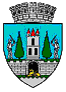 JUDEŢUL SATU MARECONSILIUL LOCAL AL MUNICIPIULUI SATU MARENr. 71080/15.12.2022                                                                                                                                       PROIECT                                        HOTĂRÂREA NR.............................privind însușirea documentației tehnice de actualizare a datelor cadastrale pentru imobilul teren identificat prin CF nr. 185041 Satu Mare, situat în Municipiul Satu Mare, str. George Călinescu nr. 112/a               Consiliul local al Municipiului Satu Mare,              Având în vedere solicitarea depusă de Dna Gyüre Ildiko, înregistrată la Primăria Municipiului Satu Mare sub nr. 69655/09.12.2022 și a documentației întocmită de ing. Szabo Andrei Alexandru care are ca obiect actualizarea datelor cadastrale pentru imobilul teren înscris în CF 185041 Satu Mare sub nr. top 13593/23 Satu Mare,            Analizând  Proiectul de Hotărâre înregistrat sub nr. ____________, referatul de aprobare al inițiatorului înregistrat sub nr. 71082/15.12.2022, raportul de specialitate al Serviciului Patrimoniu Concesionări Închirieri  înregistrat sub nr. 71084/15.12.2022, raportul Serviciului Juridic înregistrat sub nr. 71452/16.12.2022          avizele comisiilor de specialitate ale Consiliului Local Satu Mare,             În conformitate cu prevederile art. 553 alin (1) și alin (4), art. 888 și art. 914  din Legea nr. 287/2009 privind Codul Civil, republicată cu modificările și completările ulterioare, art. 23 lit. b), art. 95, art. 105 și art. 110 din Anexa nr. 1 la Ordinul nr. 700/2014 privind aprobarea Regulamentului de avizare, recepție și înscriere în evidențele de cadastru și carte funciară, cu modificările și completările ulterioare, art. 10 alin. (2) și art. 24 din Legea cadastrului și publicității imobiliare  nr. 7 /1996 republicată cu modificările și completările ulterioare, art. 36 alin (1) din Legea fondului funciar nr.18/1991 republicată cu modificările și completările ulterioare art. 87 alin. (5) și art. 354 din Codul administrativ, aprobat prin O.U.G. nr. 57/2019 cu modificările şi completările ulterioare,           Ținând seama de prevederile Legii privind normele de tehnică legislativă pentru elaborarea actelor normative nr. 24/2000, republicată, cu modificările şi completările ulterioare,            În temeiul prevederilor  art. 129 alin. (2) lit. c), ale art. 139 alin. (3) lit. g),  art. 196 alin. (1) lit. a) din Codul administrativ, aprobat prin OUG nr. 57/2019, cu modificările şi completările ulterioare,  Adoptă prezenta:    H O T Ă R Â R E :          Art.1. Se atestă apartenența la domeniul privat al Municipiului Satu Mare a suprafeței de  302 mp, respectiv a cotei de 1/1 părți teren înscris în CF nr. 185041  Satu Mare sub nr. top 13593/23, situat în Municipiul Satu Mare, str. George Călinescu nr.112/a.          Art.2. Se însușește documentația cadastrală denumită ,,Plan de amplasament și delimitare a imobilului,, întocmită de ing. Szabo Andrei Alexandru, care face parte integrantă din prezenta hotărâre.          Ar.3. Se aprobă actualizarea datelor de carte funciară pentru imobilul identificat prin CF nr. 185041 Satu Mare cu nr. top 13593/23, prin diminuarea suprafeței de la 302 mp la 252 mp, conform măsurătorilor din teren.          Art.4. Se dispune O.C.P.I. Satu Mare întabularea în evidențele de publicitate imobiliară a celor aprobate la articolele precedente.Art.5.Cu ducerea la îndeplinire a prezentei hotărâri se încredințează Viceprimarul Municipiului Satu Mare, Dna Tămășan - Ilieș Cristina - Marina prin Serviciul Patrimoniu Concesionări Închirieri.Art.6. Prezenta hotărâre se comunică prin intermediul Secretarului General, în termenul prevăzut de lege, Primarului Municipiului Satu Mare, dnei Gyüre Ildiko, Instituției Prefectului - Județul Satu Mare și Serviciului Patrimoniu, Concesionări, Închirieri .                                      Iniţiator,                                   Viceprimar                               Tămășan - Ilieș Cristina - Marina                                                                                                    Avizat,                                                              Secretar general                                                                                                                                                                Mihaela Maria RacolțaRed/TehnMunich Diana/2 ex